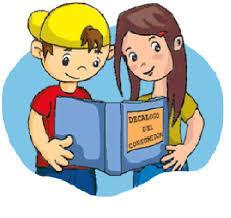                                         SEMANARIO CUARTO A      Semana del 30 mayo al 03 junio.Sr: Apoderado les recuerdo la importancia de asistir a clases y ser puntuales.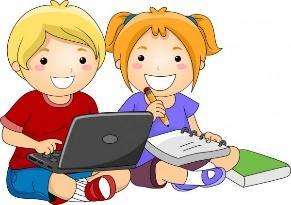 DÍAASIGNATURALunes Lenguaje: Cuaderno, estuche completo. Evaluación historia unidad 1, contenidos se enviaron fotocopiados al inicio de unidad. TRAER ESCRITA CLAVE ASIGNADA A CORREO INSTTITUCIONAL.Matemáticas: Cuaderno y estuche completo.  (1 PLUMÓN DE PIZARRA Y BORRADOR) Todas las clases Música: Cuaderno y estuche completo.Religión: Cuaderno y estuche completo. Una hoja de block grande, lápices de colores, tijeras, pegamento, una hoja de oficio.MARTES Lenguaje: Cuaderno, estuche completo. Inglés: Cuaderno, estuche completo. Evaluación oral de la profesión, traer cartulina terminada con pauta pegada atrás al igual que texto que deben decir de memoria.Educ.Física: Cuaderno, estuche completo, útiles de aseo. (Nota acumulativa)Matemáticas: Cuaderno y estuche completo. MIERCOLESLenguaje: Cuaderno, estuche completo. Matemáticas: Cuaderno y estuche completo. Historia: Cuaderno, estuche completo. Arte: Cuaderno, estuche. Traer hoja de block grande, lápices de colores, regla.JUEVESLenguaje: Cuaderno, estuche completo. Taller Matemáticas: Cuaderno y estuche. Dictado de tabla multiplicar del 2Ciencias: Cuaderno -estuche completo. Historia: Cuaderno, estuche completo.Orientación: Cuaderno-EstucheVIERNESTaller Lenguaje: Cuaderno, estuche completo. Educ.Física: Cuaderno, estuche completo, útiles de aseo. (Nota acumulativa)Ciencias: Cuaderno -estuche completo.Tecnología: Cuaderno - estuche completo. Enviar cuaderno 80 hojas para realizar lecturas comentadas. SE REVISARÁ CON NOTA ACUMULATIVA.¡IMPORTANTE!! ¡TRAER 4 MASCARILLAS PARA RECAMBIO, EN UNA BOLSA!